Supplementary InformationDeterministic Inverse Design of Lithography-Free, Wavelength-Selective Tamm Plasmon Thermal Emitters Mingze He1†, J. Ryan Nolen2†, Josh Nordlander3, Angela Cleri3, Nathan S. Mcllwaine3, Thomas G. Folland1, 4, Yucheng Tang5, Bennett A. Landman5, Jon-Paul Maria3, Joshua D. Caldwell1, 5*1. Department of Mechanical Engineering, Vanderbilt University, Nashville, Tennessee, USA2. Interdisciplinary Materials Science Program, Vanderbilt University, Nashville, Tennessee, USA3. Department of Materials Science and Engineering, The Pennsylvania State University, University Park, Pennsylvania, USA4. Department of Physics and Astronomy, The University of Iowa, Iowa City, Iowa, USA5. Department of Electrical Engineering and Computer Science, Vanderbilt University, Nashville Tennessee, USA† denotes equal contributions* email: josh.caldwell@vanderbilt.eduSection 1. Dielectric function fitting of Ge and AlOxThe dielectric functions of Ge and AlOx were extracted using IR-VASE ellipsometry measurements. The fitting was performed with WVase software from J.A. Woolam, Inc1.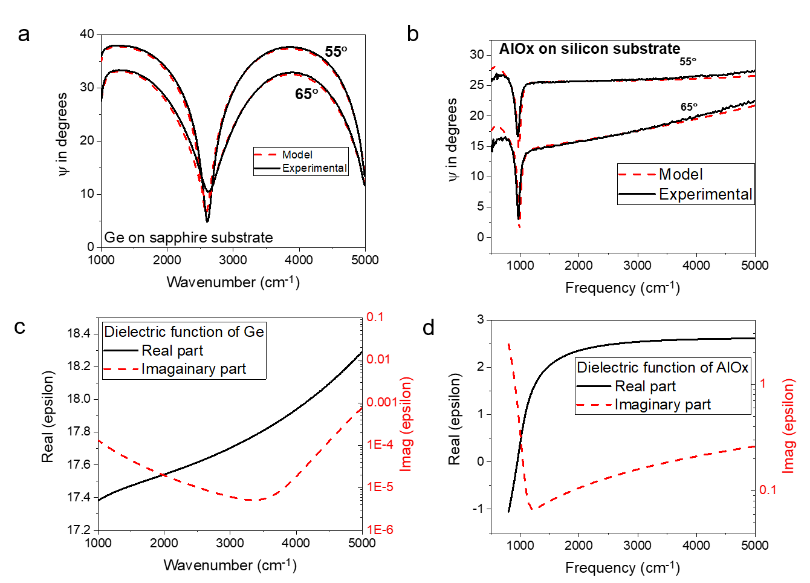 Fig. S1. Dielectric function fitting of Ge and AlOx. Ellipsometry measurements of Ge on sapphire (a) and AlOx on silicon (b). Fitted dielectric function of Ge (c) and AlOx (d).Based on the literature, we assume the thermal expansion of each of the constituents can be ignored (below 0.1%) below 300 °C.2 The permittivity of Ge at 150 °C is modeled based on measurements at high temperature by varying the high-frequency permittivity. We determined that at 150 °C the high-frequency permittivity is 0.5 higher than at room-temperature (Fig. S2), in agreement with the literature3.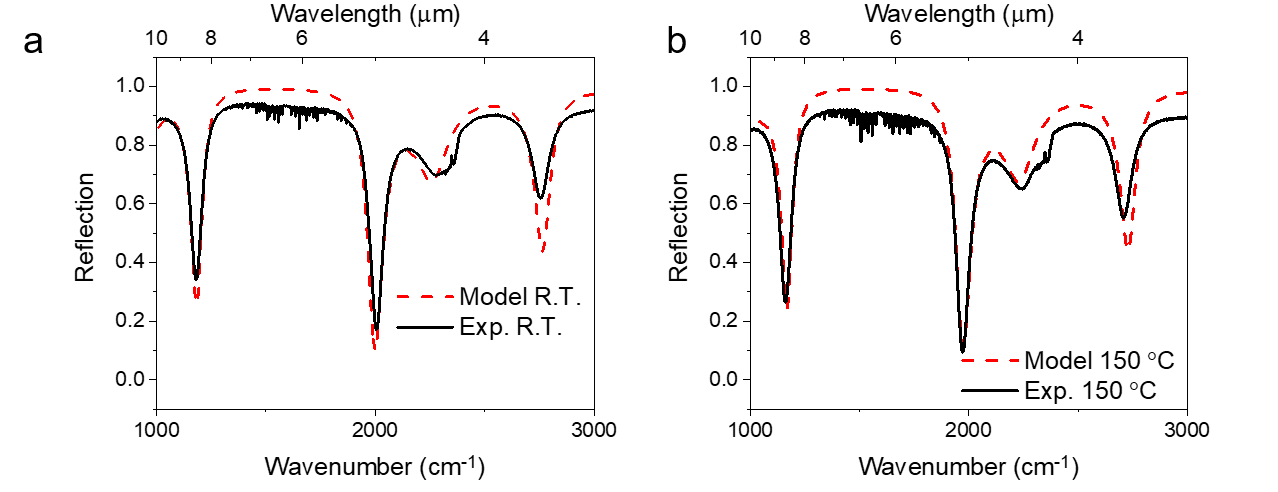 Fig. S2. Reflectance at two temperatures. (a) room temperature; (b) 150 °C Section 2. Sample thicknessThe layer thicknesses of as-grown samples are characterized by cross-sectional SEM (XSEM). The designed and as-grown layer thickness are tabulated in Table. S1, and the carrier densities () of CdO are also listed. One exemplary XSEM of the 7-layer sample (Fig. 2a) is provided in Fig. S3.Table S1. Layer thickness of samples. Units of thickness are in nanometers.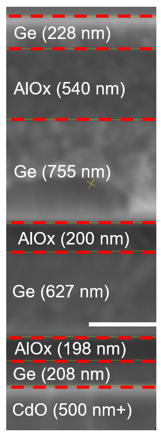 Fig. S3. XSEM image of the 7-layer sample in Fig. 2a. The scale bar is 500 nm.Section 3. More demonstrations of inversely designed TPP-WS-EMsWe have demonstrated TPP-WS-EMs matching NO and the nerve agent simulant dimethyl methyl phosphonate (DMMP) in the main text. Here, more examples are provided in Fig. S4. Note that since the absorption spectra of O3, CH4 and NH3 feature slopes or numerous sharp peaks, direct matching to the absorption spectra cannot be performed exactly. Instead, we use envelope spectra to cover those chemical spectra, and then employ these envelope spectra as the target.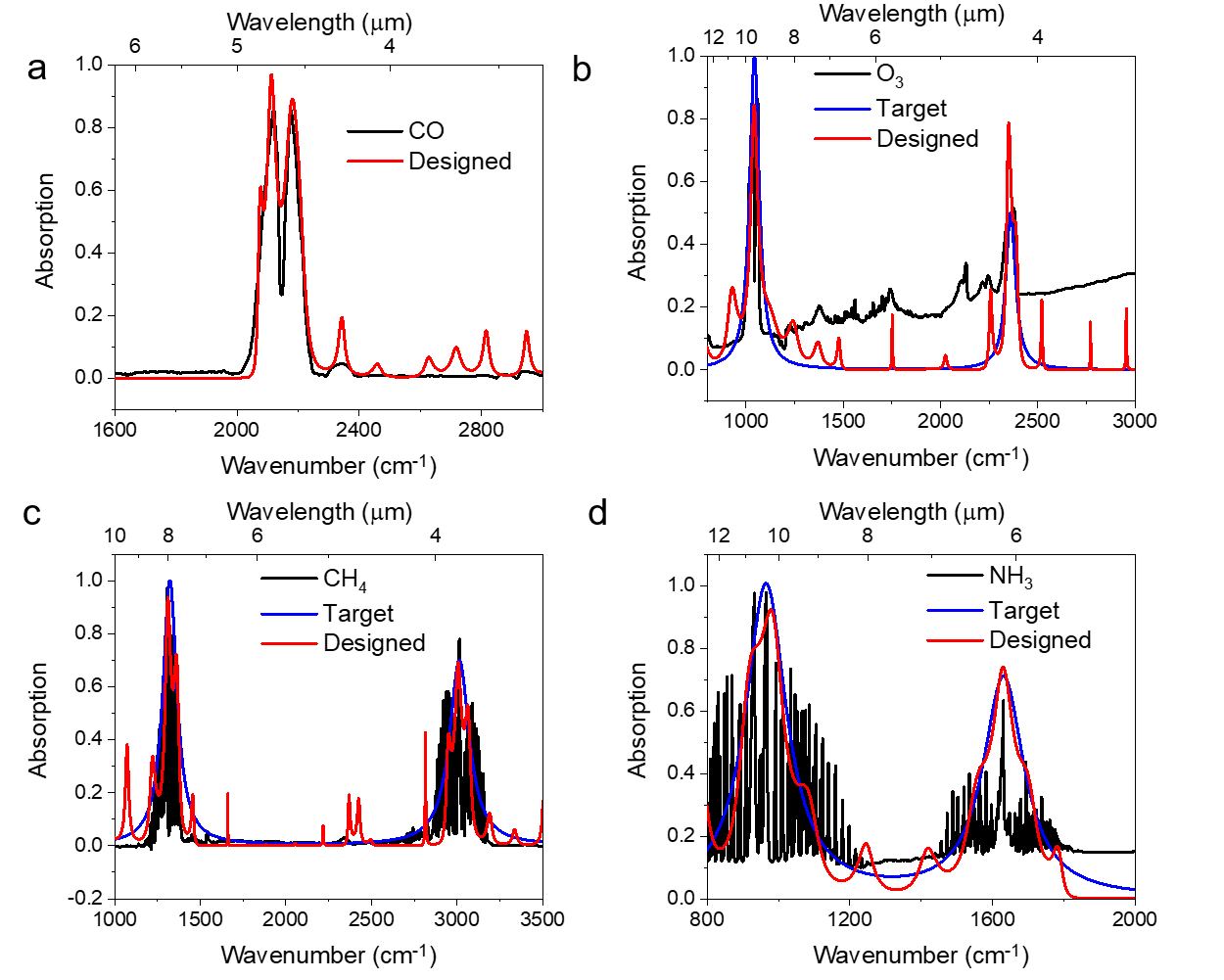 Fig. S4. More demonstrations of ID-TPP-EMs. (a) Matching CO. (b-d) Matching the envelope spectra of O3, CH4, and NH4, respectivelySection 4. The superiority of SGD in TPP-WS-EM designsIn the optimization process, each frequency (wavelength) point is considered as an individual sample, and the absorption at that frequency is compared with the target value. Within the canonical gradient descent (GD) method, the difference across the entire data distribution is calculated and summed together to find the gradient, and all parameters are evaluated with the same computational complexity. With stochastic gradient descent (SGD), in each iteration, only a subsample of data points is used to find the gradient and update the vector representing the thickness and carrier concentration. The selected portion is randomly chosen from the entire collection of data points, so the algorithm is known as “stochastic” gradient descent, (SGD)4-7. The specific version we employed here is adaptive moment estimation (Adam) optimization7. Exemplary code is published on our group website8. In deep learning, SGD is considered to outperform GD and avoid poor local minimums4-7, with theoretical studies proving it4-7. Here, to demonstrate that the SGD provides a better optimization than GD, we performed a series of optimizations on the same target: matching DMMP nerve agent and evaluating the performance based on mean-squared difference error (MSE). With SGD, the overall error is significantly lower than the optimization performed with GD. Within 20 optimization runs, the lowest error with SGD is ~40, while this value is ~70 for GD (Fig. S5a). To visualize the arbitrary unit “error”, we plot the designed spectra with different errors against the target spectra (Fig. S5b-d). While the main features are matched for errors below 100 (Fig. S5b), designs with higher errors lose one or several of the main absorption peaks.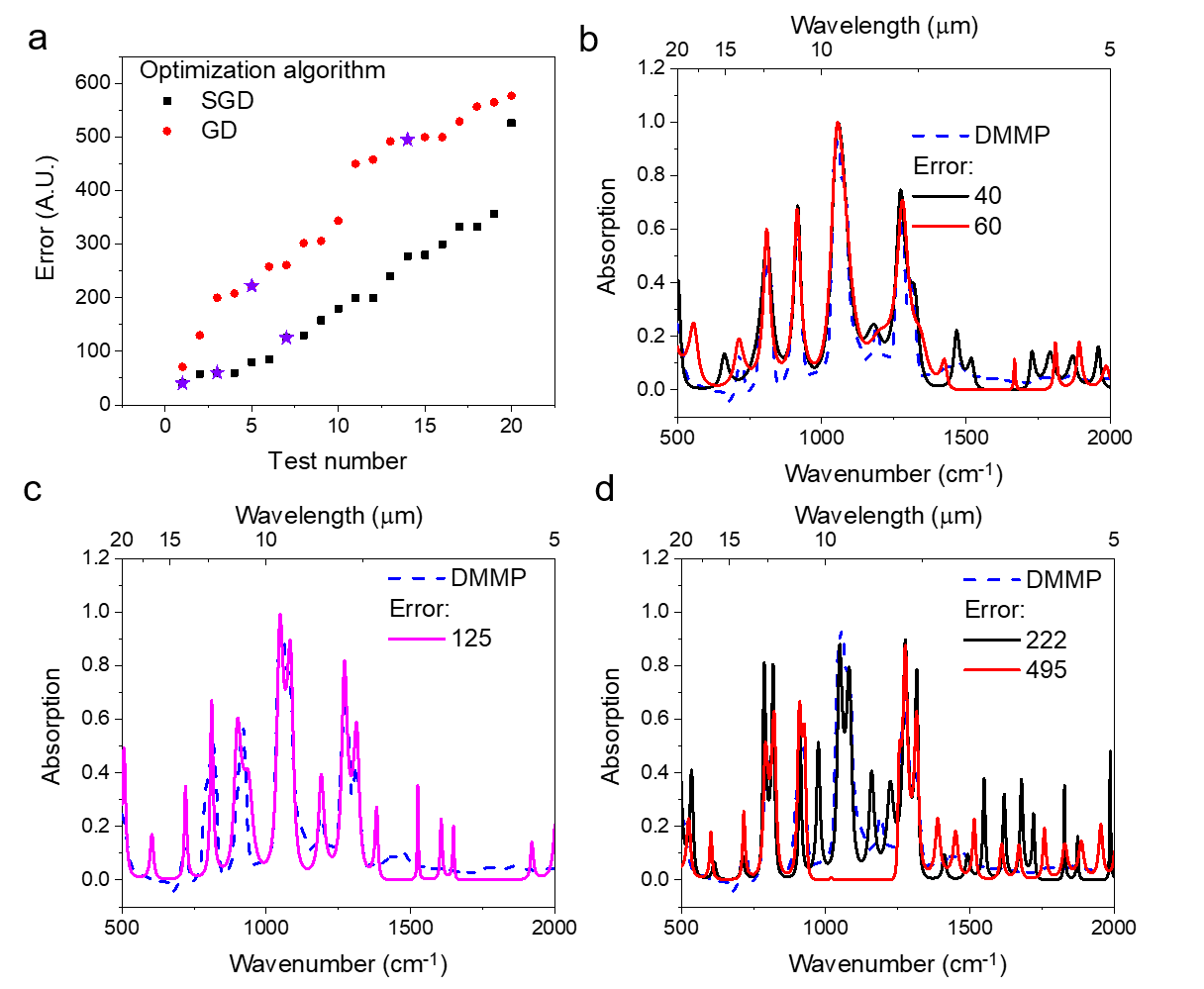 Fig. S5. The comparison of SGD and GD. (a) Error of optimized structure in 20 runs, performed with SGD and GD, respectively. Stars are the points used in panel b-d. (b-d) Designed spectra featuring different errors.Section 5. Tamm with Gold and CdO optimizationWe performed the SGD-based inverse design for the same constraints on the total number of dielectric layers (29 layers) for both CdO and gold as bottom layer. Both optimizations were performed 20 times to ensure that a local minimum is not reported. The errors are shown in Fig. S6. The structures with the lowest error are reported in Fig. 4a.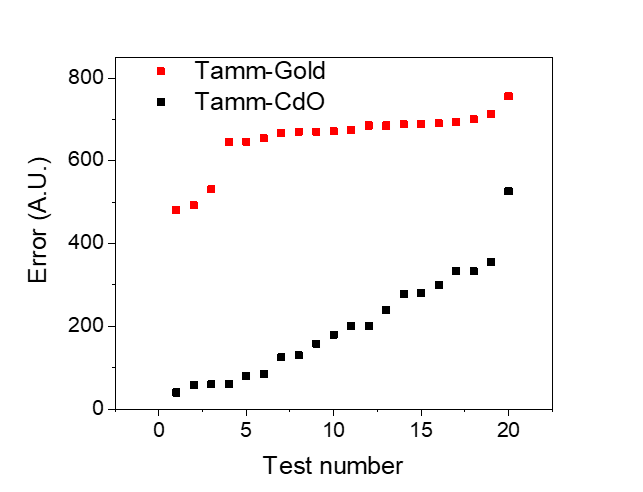 Fig. S6. The comparison between Gold and CdO supported Tamm.Section 6. NDIR working principlesConventional NDIR sensors consist of a gas cell containing a broadband emitter and broadband detector integrated with a narrow bandpass filter that is transmissive at the vibrational frequency of the analyte of interest (SI, Fig. S7a). The presence of the gas of interest within the cell results in a drop in the detected transmission, with the difference in amplitude being related to the molecular concentration in accordance with Beer’s Law. Due to the simple design and small footprint, these sensors are commonly implemented in industrial settings, however, they suffer from inherent inefficiencies since off-resonant emission from the broadband emitter is not used and must be filtered. Therefore, there has been significant interest in improving the design and expanding the functionality of NDIR sensors by combining the functionality of the emitter and bandpass filter into a single device. Such filterless NDIR devices are comprised of (1) WS-EM, (2) the gas cell, and (3) a broadband detector, such as a thermopile, as shown in Fig. S7b. The emission frequency of WS-EM is normally centered at the absorption frequency of the gas of interest with a sufficiently high Q-factor so as to eliminate false-negatives from other gases that may be present. There are normally two detectors, one is shown in Fig. S7, and the other is to measure the power with reference gas, e.g., nitrogen, so that the power difference can be acquired. 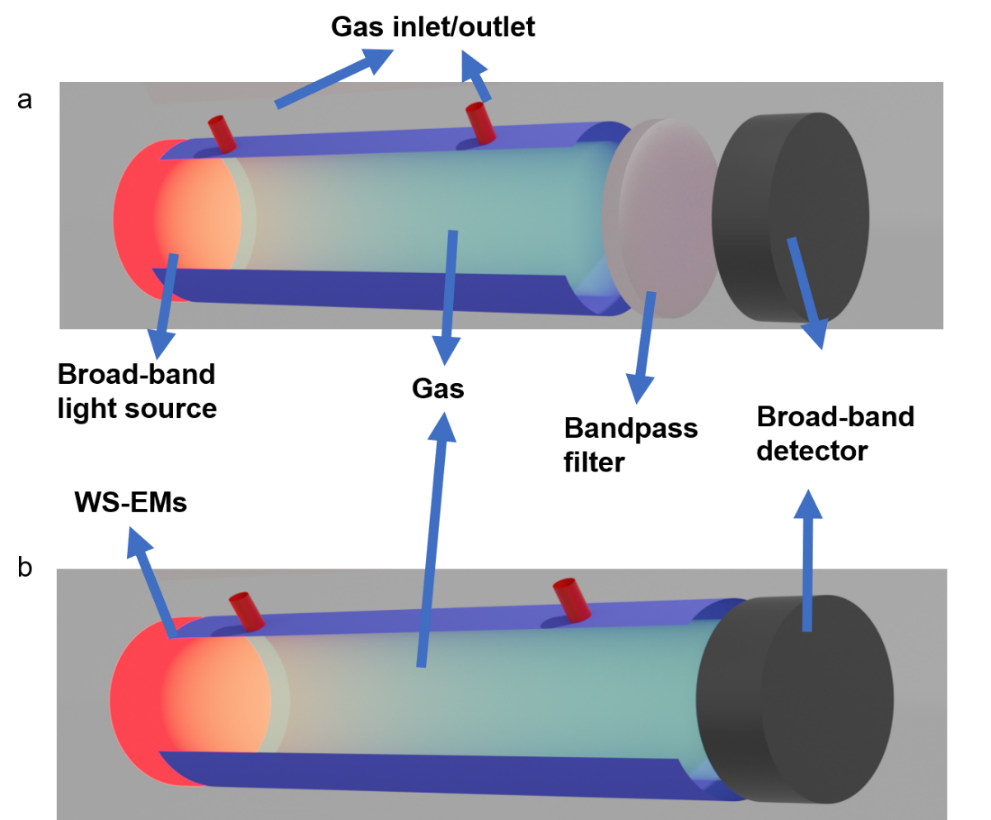 Fig. S7. Schematic of NDIR of (a) broadband light source with filter and (b) filterless NDIR enabled by WS-EMSection 7. Emitted power matching N2O absorption spectrumSince the emitted power is determined both by the emissivity and the temperature of the object, we designed a TPP-WS-EM working at 250 °C for N2O NDIR sensing. Firstly, we determine the working temperature to be 250 °C, with the temperature adjusted according to the specific product. Then the target emissivity spectrum becomes:		Eq. (1)Here, the normalization is performed to make sure the highest emissivity is unity. We also remove the background absorption of N2O.As such, the emissivity is adjusted to the specific working temperature, as shown in Fig. S8.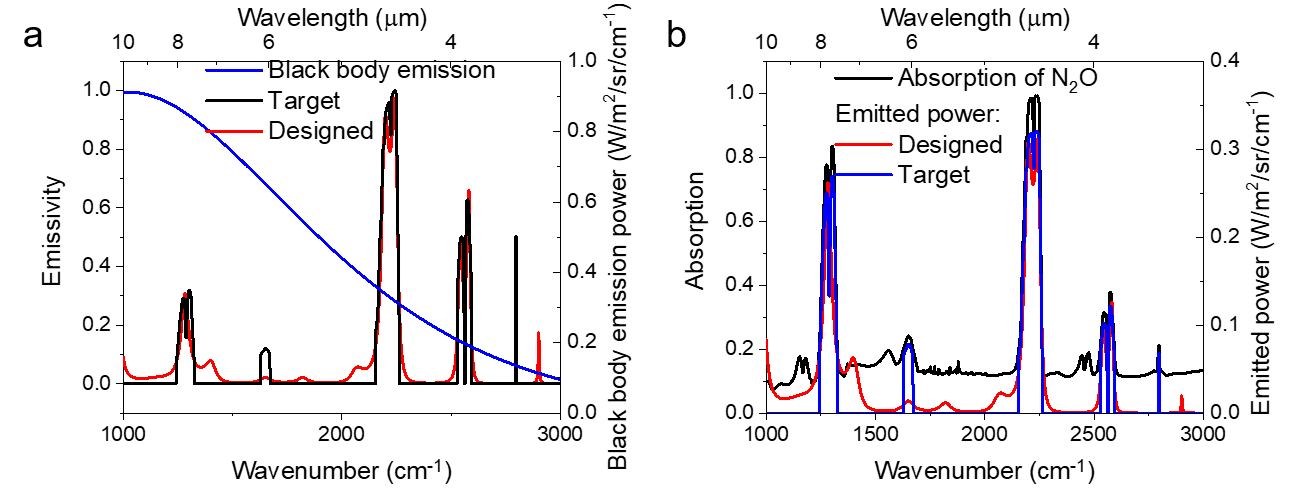 Fig. S8. Adjust the target to a specific working temperature. (a) Target emissivity and blackbody emission power spectrum; (b) target and designed emitter power. Section 8. Designed structuresHere, we provide the parameters of the designed structures in Fig. 3, Fig. 4 and SI. All of our designs consisted of a 29-layer DBR on top of a CdO bilayer with Ge as the first and last layers in the DBR. The CdO carrier concentration is constrained between 0.2 and 12.0 e+20 cm-3, which is the range that has been demonstrated in literature9,10. A model published by our groups is used to calculate the dielectric function of CdO9 as a function of carrier density, and the corresponding MATLAB code is published on our group website8. The dielectric function of Ge11 and ZnSe12 are considered as constants over the entire frequency range: 16+ 0i and 5.0625 +0i, respectively. The substrate is fixed to CdO with the carrier concentration of 12.0x1020 cm-3 (plasma frequency=7800 cm-1), so that we ensure there is no transmission. The units are all in nanometers. Hyper-high-Q in Fig. 3a:[705	681	543	854	787	872	1073	1415	1491	1120	1133	1902	1702 2396	2563	2146	2051	2066	2447	2630	2141	1979	2351	2430	1945	2291 2308	2460	1920	2500 ( =1.02×1020 cm-3)]Multi-peak in Fig. 3b:[4	586	689	1	622	167	166	355	195	228	214	301	184	 310	259	251	202	370	270	213	196	540	561	501	343	683	698	697	177	1213 ( =1.86×1020 cm-3)]LWIR to telecommunication in Fig. 3c:[476	345	258	261	455	399	297	176	458	447	355	407	286	467	433	332	447	316	286	360	395	250	283	290	366	326	454	307	437	324 ( =6.3×1020 cm-3)]Emissivity matching NO in Fig. 3d:[64	1401	588	169	278	1047	543	636	676	736	260	619	681	448	1050	374	752	695	768	742	698	977	330	1286	922	1116	831	557	93	565	564 ( =0.23×1020 cm-3)]Matching DMMP nerve agent in Fig. 4a with CdO:[19	1385	270	411	770	351	603	111	553	759	583	206	480	213	876	457	1095	289	459	754	224	359	722	491	200	1009	898	1364	140	1713 ( =0.29×1020 cm-3)]Matching DMMP nerve agent in Fig. 4a with gold (substrate is gold):[244	394	402	314	300	421	359	404	324	284	434	591	495	374	250	396	334	454	293	275	444	369	347	474	437	491	106	442	574]Matching CO in Fig. S4a:[532	369	481	416	429	403	492	354	481	456	488	426	436	343	464	365	509	342	451	399	516	453	461	362	301	502	710	540	150	631 ( =0.9×1020 cm-3)]Matching O3 envelope in Fig. S4b:[120	585	646	433	167	229	228	379	436	410	427	490	439	441	362	445	465	528	245	343	371	174	267	676	582	511	365	147	213	1313 ( =1.4×1020 cm-3)]Matching CH4 envelope in Fig. S4c:[379	287	418	720	310	514	611	312	375	443	522	443	372	394	590	236	408	432	245	278	454	467	460	649	196	141	357	497	415	1116 ( =2.1×1020 cm-3)]Matching NH3 envelope in Fig. S4d:[47	698	472	96	440	640	235	301	482	301	349	400	380	274	421	381	323	365	399	254	439	174	567	739	626	578	100	384	401	1582 ( =0.48×1020 cm-3)]Emitted power matching N2O in Fig. S8:[92	460	759	414	98	275	726	355	174	416	305	209	191	397	63	90	200	97	144	191	148	484	440	442	363	507	358	450	134	40 ( =3.19×1020 cm-3)]Section 9. Highly customized error for special designsIn the main text, we mentioned that the error is written in a combination of mean-squared error (MSE, the first term) and mean absolute error (MAE, the second term) terms:                 Eq. (2)While the MSE regulates the algorithm to focus on spectral ranges where the difference between DS and TS is greatest, MAE treats every frequency point equally important. If the target is a spectrum that can be matched perfectly, e.g., a single peak design over a narrow frequency range, the hyperparameter choice does not matter. Yet, when the design cannot be accomplished well, e.g., matching a complicated spectrum of a chemical, if one cares more about the overall matching (such as baseline) than the peak matching, the MAE should have a larger component than MSE. Here, we use the design details in Fig. 3c as an example to show the technique of weighed sampling. Since we are optimizing the TPP-WS-EM based on the frequency points, we can artificially make some frequency range more/less important by sampling it densely/sparsely, and we can also artificially ignore certain frequency ranges. For example, for free-space communications, the performance of WS-EM in the water absorption band can be ignored since the energy will be attenuated through space propagation. However, for NDIR sensing, the emission in the water absorption band is required to be minimal so that the signal will not be influenced by humidity.In the case presented in Fig. 3c, only three discrete frequency ranges are optimized: LWIR (1100-1300 cm-1), MWIR (2600- 2800 cm-1) and telecommunications (1.5-1.6 µm) bands, so that a single TPP-WS-EM working at such a dramatically wide frequency range can be realized. The spectrum of this device in full range is shown in Fig. S9. In a commercially designed scenario, such a technique can be used to specifically optimize the frequency ranges where band-pass filters are not available or are cost-prohibitive. 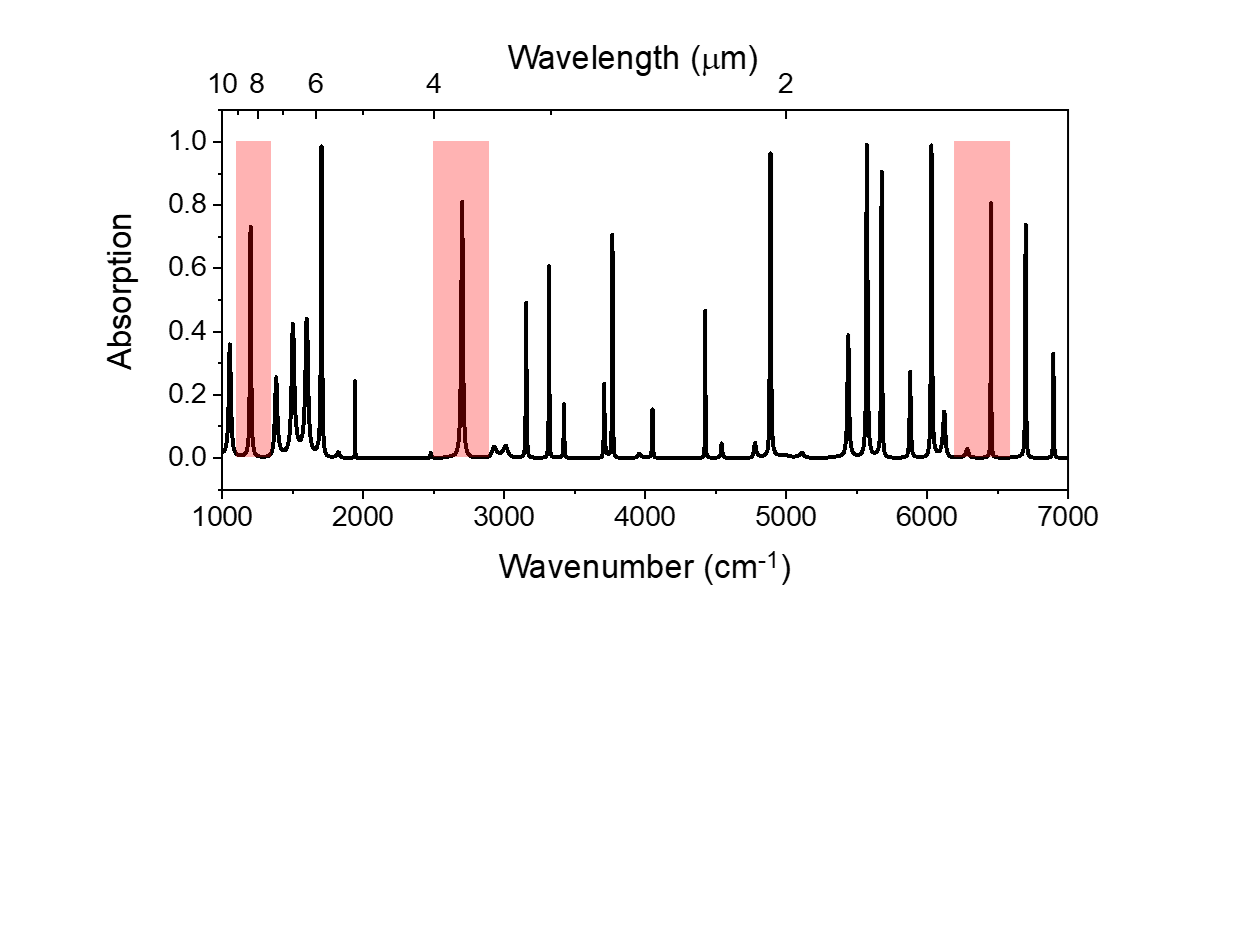 Fig. S9. Spectrum in full range, same structure in Fig. 3c. Semi-transparent boxes are the frequency ranges shown in Fig. 3c.Still in the case presented in Fig. 3c, we assume that the performance in the telecommunications band is more important than in the LWIR, so we sample the former more densely: one frequency point every 0.5 cm-1 in the telecommunications band, while only every 2 cm-1 in the LWIR and MWIR. This is of extreme importance, since trade-offs are unavoidable for a product design, and our algorithm quantifies this trade-off to “prioritize” certain ranges, as dictated by human intervention.Section 10. Rationales of target spectrum in Fig. 2dIn Fig. 2d, we also demonstrated a TPP-WS-EM for dual-gas sensing. The target is to match absorption features of SO2 and CO2 absorption simultaneously. In order to determine a target spectrum to design this device, we take the absorption spectra of SO2 and CO2 from National Institute of Standards and Technology (NIST), then we use an envelope spectrum to cover the two main absorption peaks of SO2 and CO2. Because numerous gases possess absorption bands in the 1000-1500 cm-1, such as CH4, and the thermal emission leads to more energy in the lower frequency range, the target spectrum at 1380 cm-1 is set to be sharper (20 cm-1 FWHM) to reduce the energy emitted to compensate. The FWHM at 2360 cm-1, which is the absorption peak of CO2, is set to be larger (50 cm-1) to compensate for the low emitted power dictated by Plancks’ Law. The frequency range is set between 1000 cm-1 and 2500 cm-1. We do not try to match below 1000 cm-1 as the loss of AlOx is hard to predict, especially at elevated temperatures. The high frequency is set to be 2500 cm-1 because the emitted power drops significantly above it, as dictated by Planck’s Law, and thus emission at higher frequencies can be considered negligible.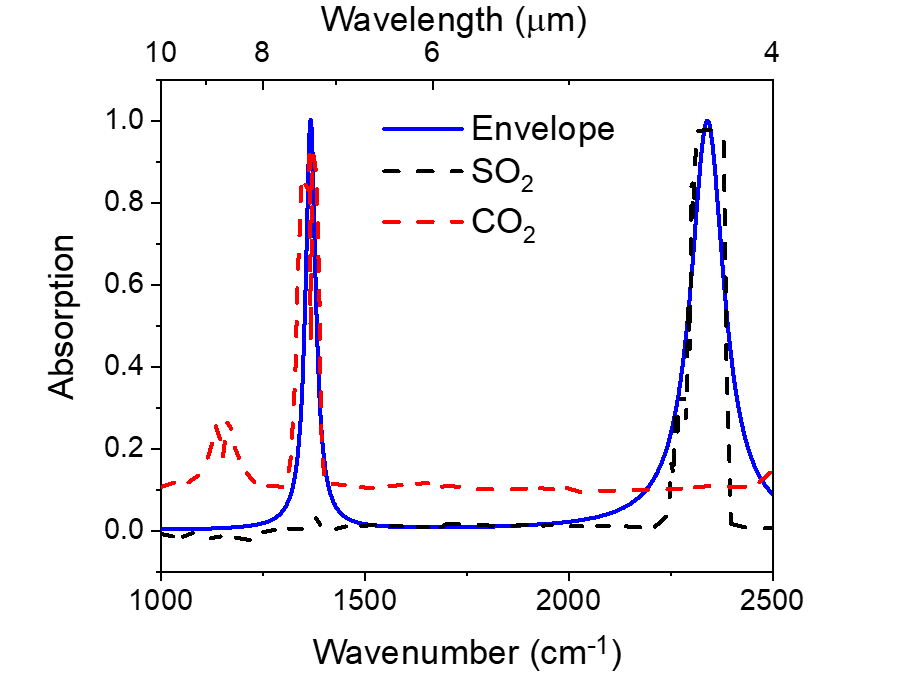 Fig. S10. Target spectrum for SO2 and CO2 dual gas sensing. Section 11. Differentiating CO2 and SO2 with a single TPP-WS-EM by linear regressionAs the emitted power is influenced by the working temperature, such a difference can be used to find the concentration of CO2 and SO2 by linear regression. The absorbed power of one gas, can be described as follows:     Eq. (3)	Eq. (4)Where  stands for elementwise multiplication. The actual gas concentration in ppm can be derived from scalar  with Beer-Lambert law. Assuming all the spectra are discretized from 1000 cm-1 to 2500 cm-1 into  frequency points, then each spectrum can be written as a  vector. Assuming we have  different temperatures, then the emitted power of the TPP-WS-EM at  temperatures in can be written in a matrix of, i.e.,  of which the rank of the matrix is , because the  is linearly independent at different temperatures.When we have multiple gas types (CO2 and SO2 here for example), the absorption spectra will be expanded to matrixes, with different rows representing different gas types. As such, we have two unknown variables, i.e.,  representing the concentration of CO2 and SO2 respectively. Then the power change read by the detector is: 				Eq. (5)where  is a matrix of  representing the absorption of CO2 and SO2 respectively, and  stands for matrix multiplication. In Eq. (5), is pre-calibrated, [Emitted power of EM] is measured power of WS-EM before the WS-EM is assembled in the NDIR, and  is the reading of detector. Thus, we can use a simple non-negative linear regression solution to find the vector of , and thus the gas concentrations in ppm. Non-negative linear regression can be performed by many scientific programming interfaces, such as SciPy (https://www.scipy.org/).Example of differentiating CO2 and SO2 with our TPP-WS-EM in Fig. 2dIn the case of differentiating CO2 and SO2 with the emitter in Fig. 2d, we can simplify the system by only considering two isolated frequency points: 1380 and 2360 cm-1, as they are the only two emission peaks of our TPP-WS-EM. As such, the emissivity vector is: [0.6 1.0]. At 100, 150, 200, 250 °C, the emitted powers (W/m2/sr/cm-1) of black body are: As such, the emitted power (W/m2/sr/cm-1) of our TPP-WS-EM is:Assuming the concentration of SO2 and CO2 are leading to a and b absorption respectively, then the power change (W/m2/sr/cm-1) matrix is:which are the readings of the detector at four temperatures. From there, both the absorption caused by SO2 and CO2 can be calculated, and therefore the corresponding concentrations extracted dynamically.Why WS-EM instead of blackbody emitters? With the previous discussions, it appears that one could do the aforementioned calculations with any emitters, even a blackbody, which is true when there are no noise and only CO2 and SO2 are present. Here we will discuss the benefits of WS-EMs over a blackbody emitter, specifically in the improved signal-noise-ratio (SNR) and selectivity.With the aforementioned calculations for the TPP-WS-EM in Fig. 4d, at 100, 150, 200, 250 °C, the power change ratio by integrating the whole spectral range assuming a and b absorption intensity of SO2 and CO2 respectively is:For a blackbody emitter, the corresponding power change ratio is: Because the power change ratio is normally dictating the SNR, the signal difference is ten-fold higher with our TPP-WS-EM compared with a blackbody emitter. More importantly, other gases such as water vapor will be present in the environment, and thus, with a blackbody emitter, changes in the humidity will lead to corresponding power changes, which results in false-positives. Yet, since our TPP-WS-EM does not emit power in the water absorption band, the selectivities are improved.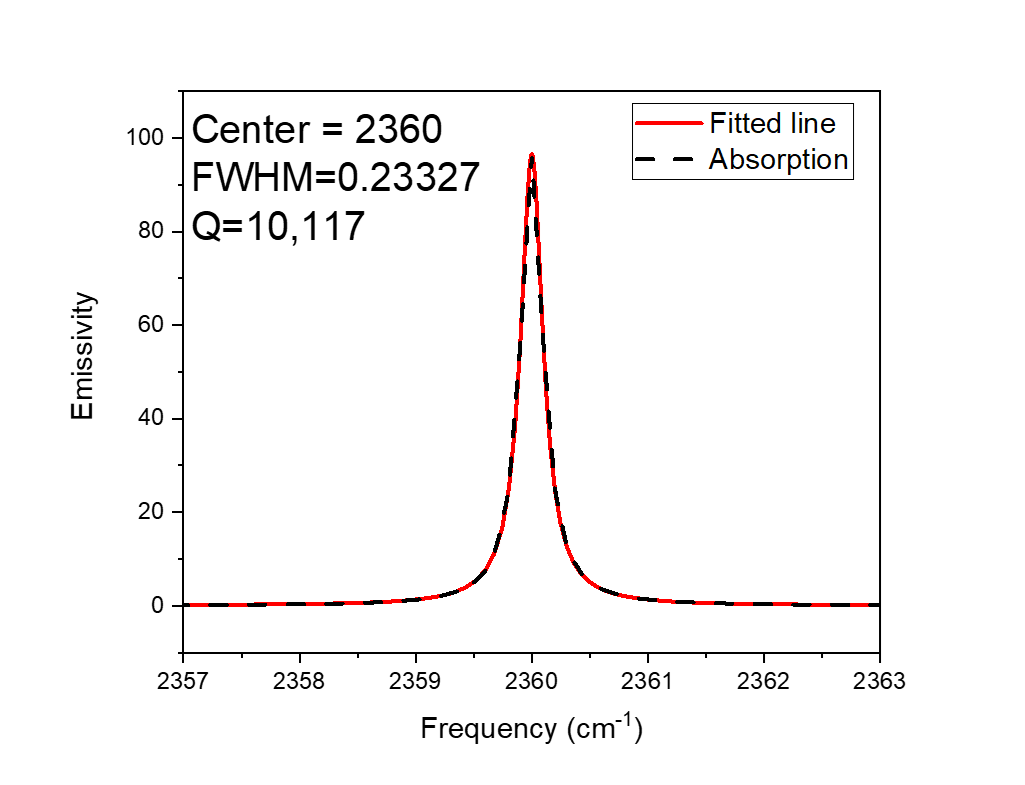 Fig. S11. Linewidth of the highest Q-factor spectra. Fitting was performed with OriginLab software with Lorentz fitting. Center and FWHM are given by the software.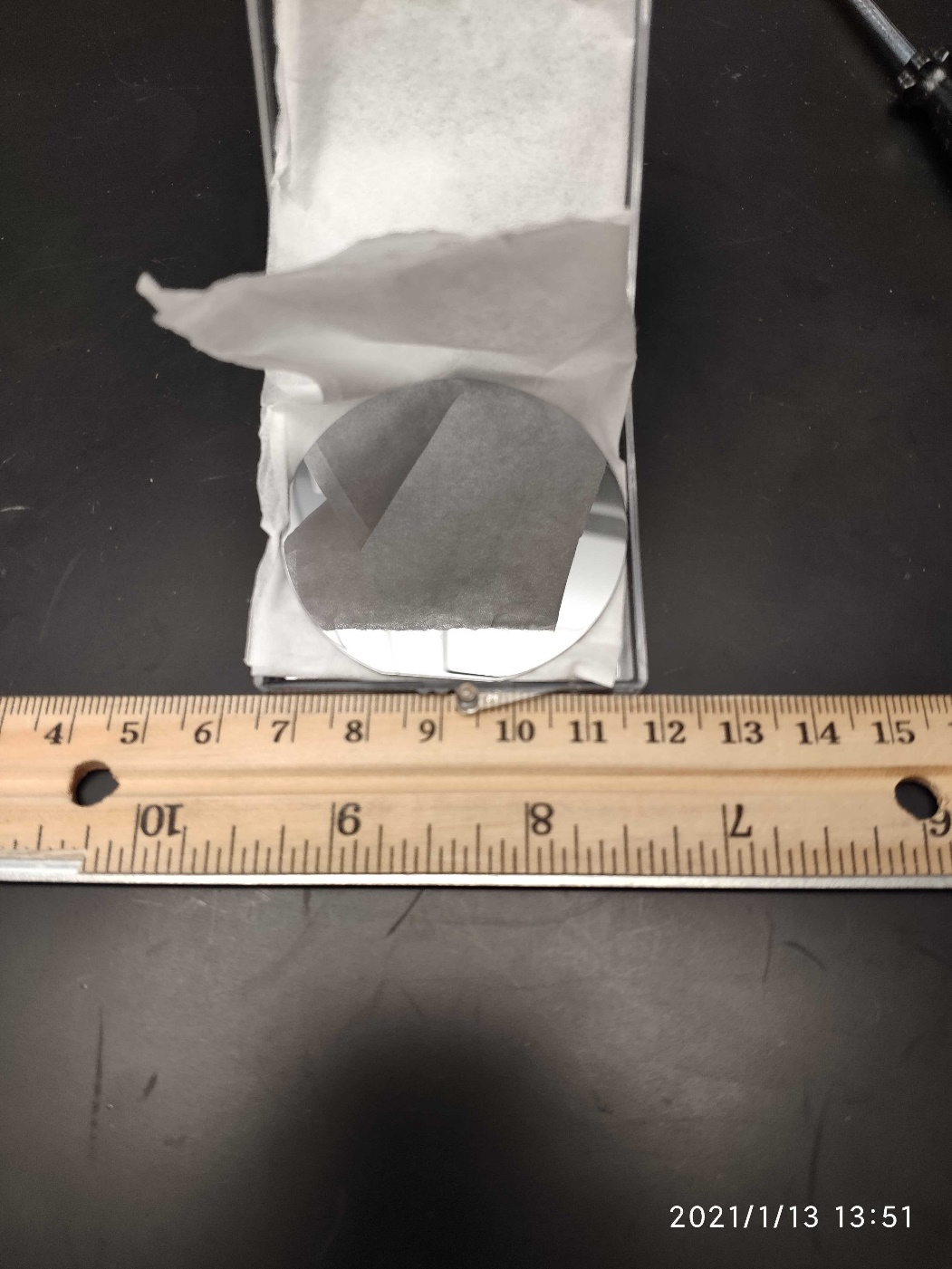 Fig. S12. A photo of our wafer-scale TPP-WS-EM. The substrate is a 2-inch sapphire wafer.References1	https://www.jawoollam.com/ellipsometry-software/wvase.2	Kagaya, H. M. & Soma, T. Temperature dependence of the linear thermal expansion coefficient for Si and Ge. physica status solidi (b) 129, K5-K8 (1985).3	Li, H. H. Refractive index of silicon and germanium and its wavelength and temperature derivatives. Journal of Physical and Chemical Reference Data 9, 561-658 (1980).4	Robbins, H. & Monro, S. A stochastic approximation method. The annals of mathematical statistics, 400-407 (1951).5	Bordes, A., Bottou, L. & Gallinari, P. SGD-QN: Careful quasi-Newton stochastic gradient descent. Journal of Machine Learning Research 10, 1737-1754 (2009).6	Sohl-Dickstein, J., Poole, B. & Ganguli, S.   604-612 (PMLR).7	Kingma, D. P. & Ba, J. Adam: A method for stochastic optimization. arXiv preprint arXiv:1412.6980 (2014).8	https://my.vanderbilt.edu/caldwellgroup/.9	Nolen, J. R. et al. Ultraviolet to far-infrared dielectric function of n-doped cadmium oxide thin films. Physical Review Materials 4, 025202 (2020).10	Liu, C. P. et al. Effects of free carriers on the optical properties of doped CdO for full-spectrum photovoltaics. Physical Review Applied 6, 064018 (2016).11	Burnett, J. H., Kaplan, S. G., Stover, E. & Phenis, A.   99740X (International Society for Optics and Photonics).12	Gao, W.   72832L (International Society for Optics and Photonics).7 layer (Fig. 2a)High-Q MWIR7 layer (Fig. 2a)High-Q MWIR3 layer Fig. (2d)LWIR3 layer Fig. (2d)LWIR3 layer (Fig. 2c)CO2 NDIR3 layer (Fig. 2c)CO2 NDIR5 layer (Fig. 2d)CO2+SO2 NDIR5 layer (Fig. 2d)CO2+SO2 NDIRDesigned As-grown Designed As-grown Designed As-grown Designed As-grown Ge264228AirAirAirAirAirAirAlOx356540AirAirAirAirAirAirGe671755AirAirAirAir389468AlOx293200AirAirAirAir797290Ge598627499540270250494450AlOx178198829440430590310268Ge304208315400656641494644CdO  (cm-3)3.5e+203.5e+200.7e+200.7e+203.6e+203.6e+203.6e+203.6e+20